День правовой помощиС 15 по 20 ноября прошли мероприятия, посвященные Дню правовой помощи. Классные руководители провели тематические классные часы с показом презентаций «20 ноября Всероссийский День правовой помощи детям». Для 6-11 классов была проведена видео лекция «Уроки прокурора», в котором были просмотрены следующие темы:Конституционные права детейПрофилактика правонарушений несовершеннолетнихБуллинг и информационная безопасность в сети Интернет.Учащиеся 1-5 классов участвовали в выставке рисунков «Я рисую свои права».Библиотекарь школы организовала книжную выставку «Тебе о праве – право о тебе».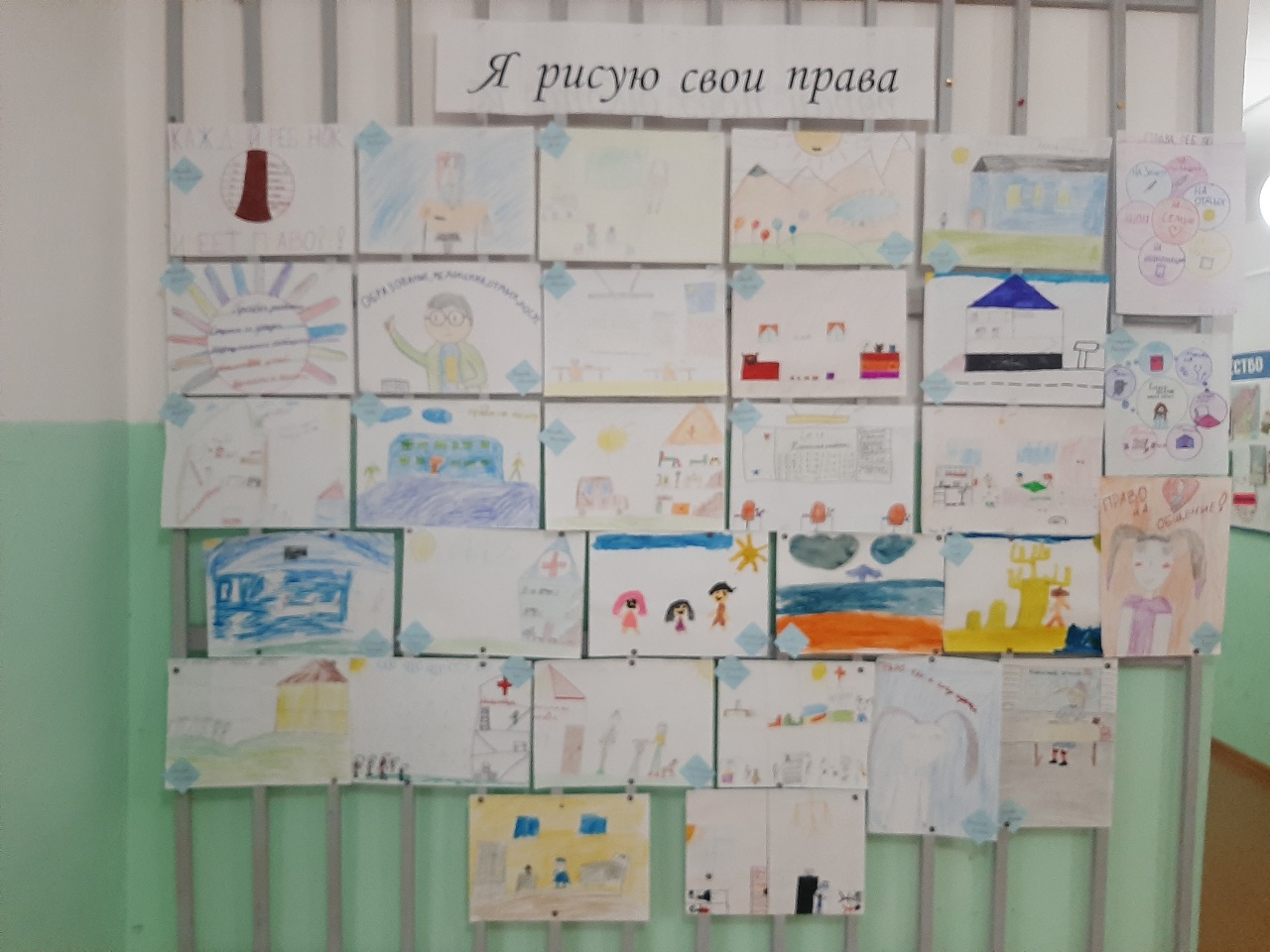 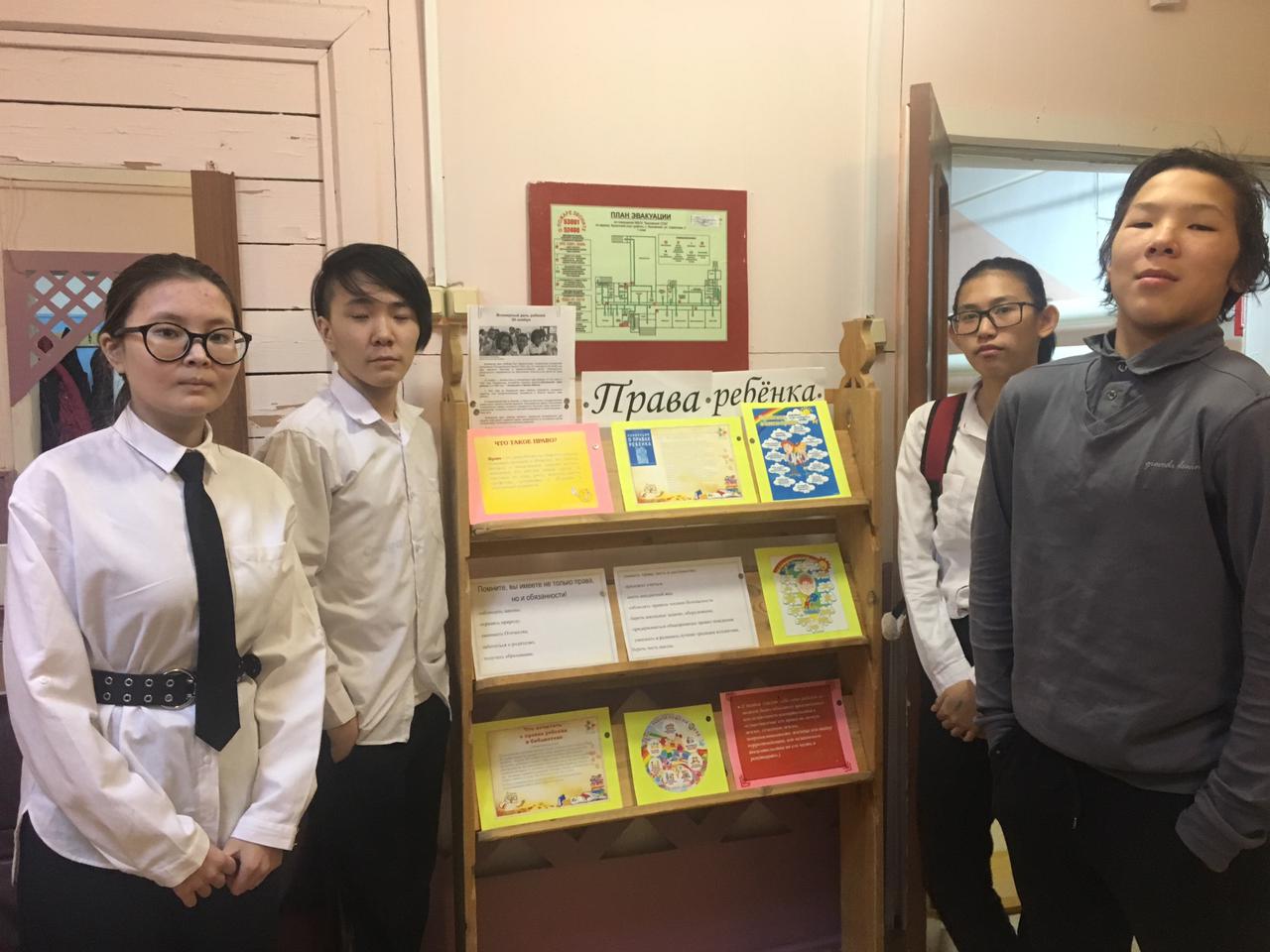 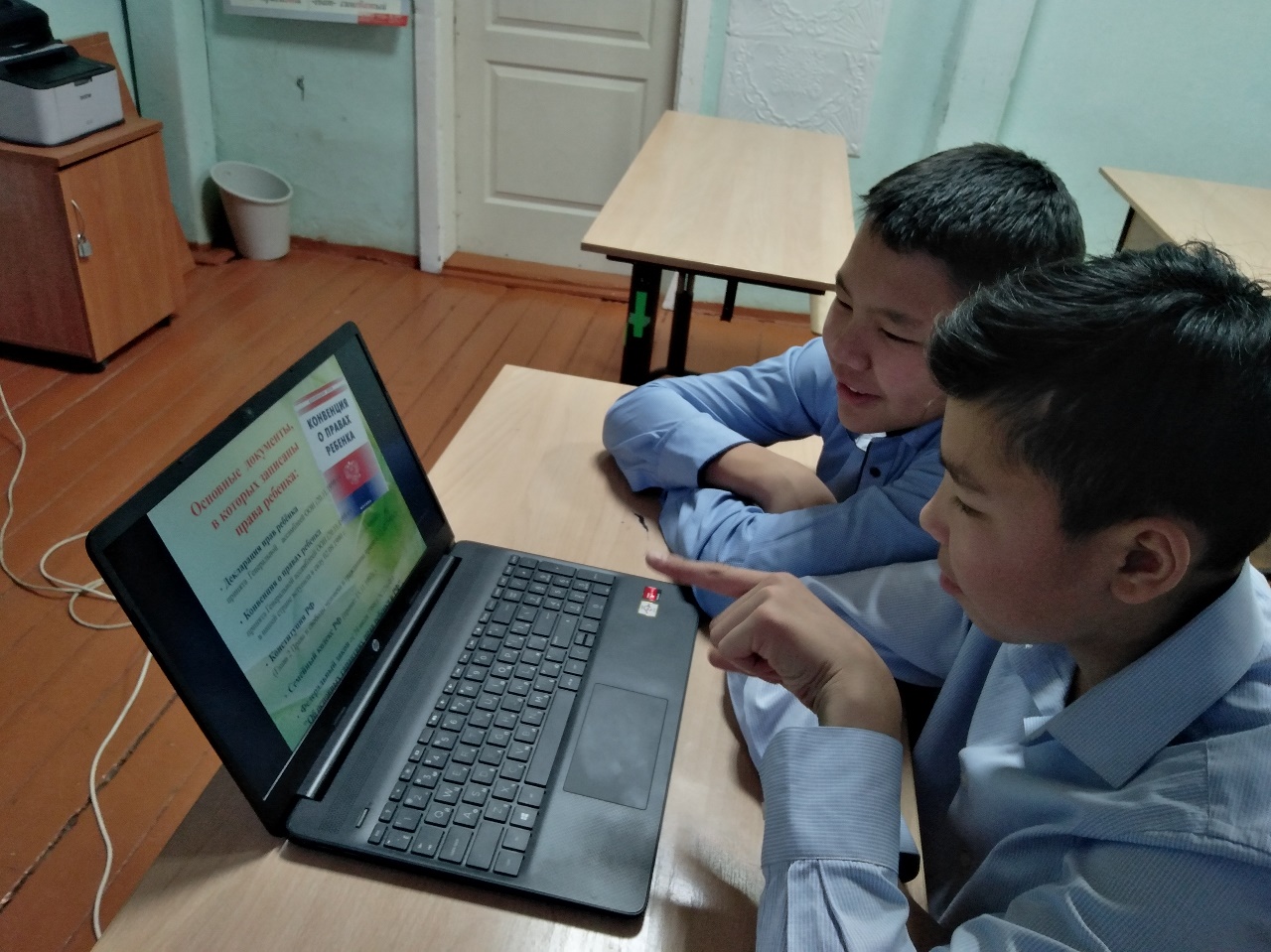 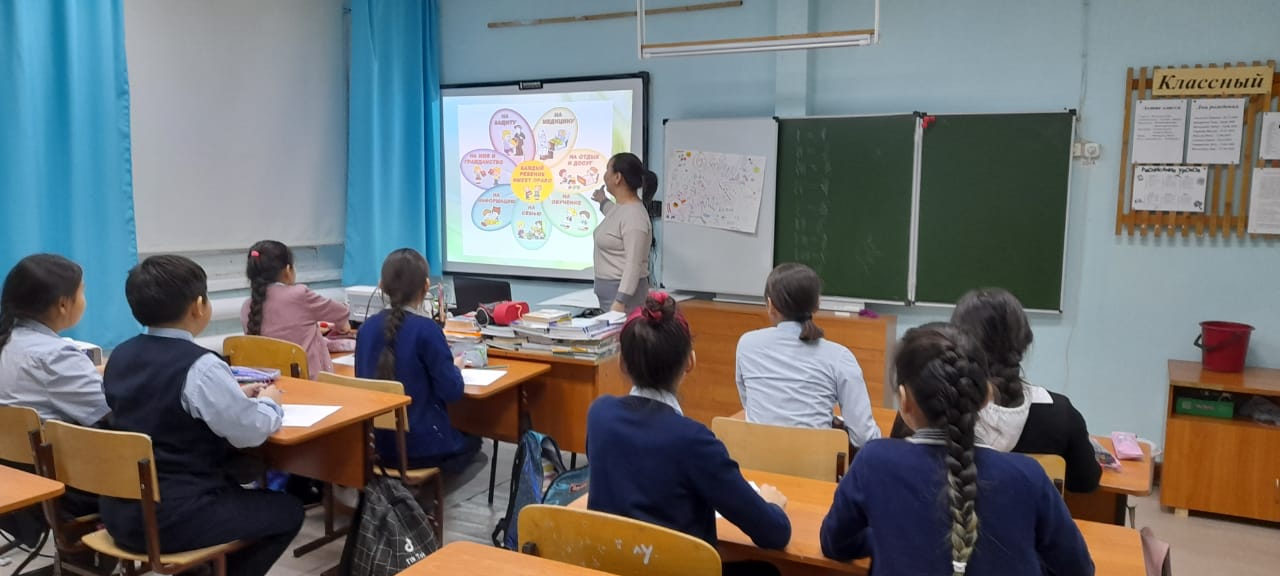 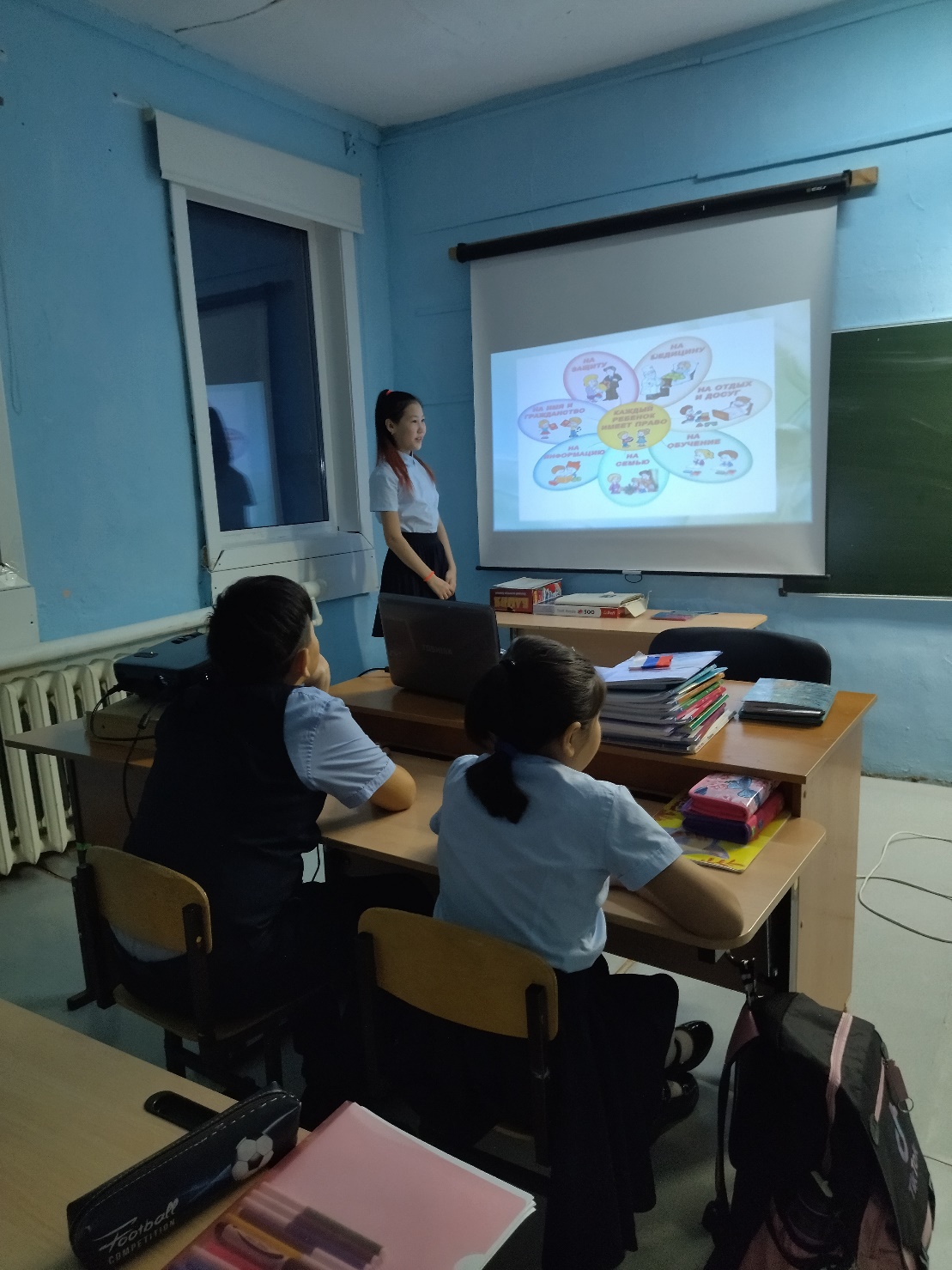 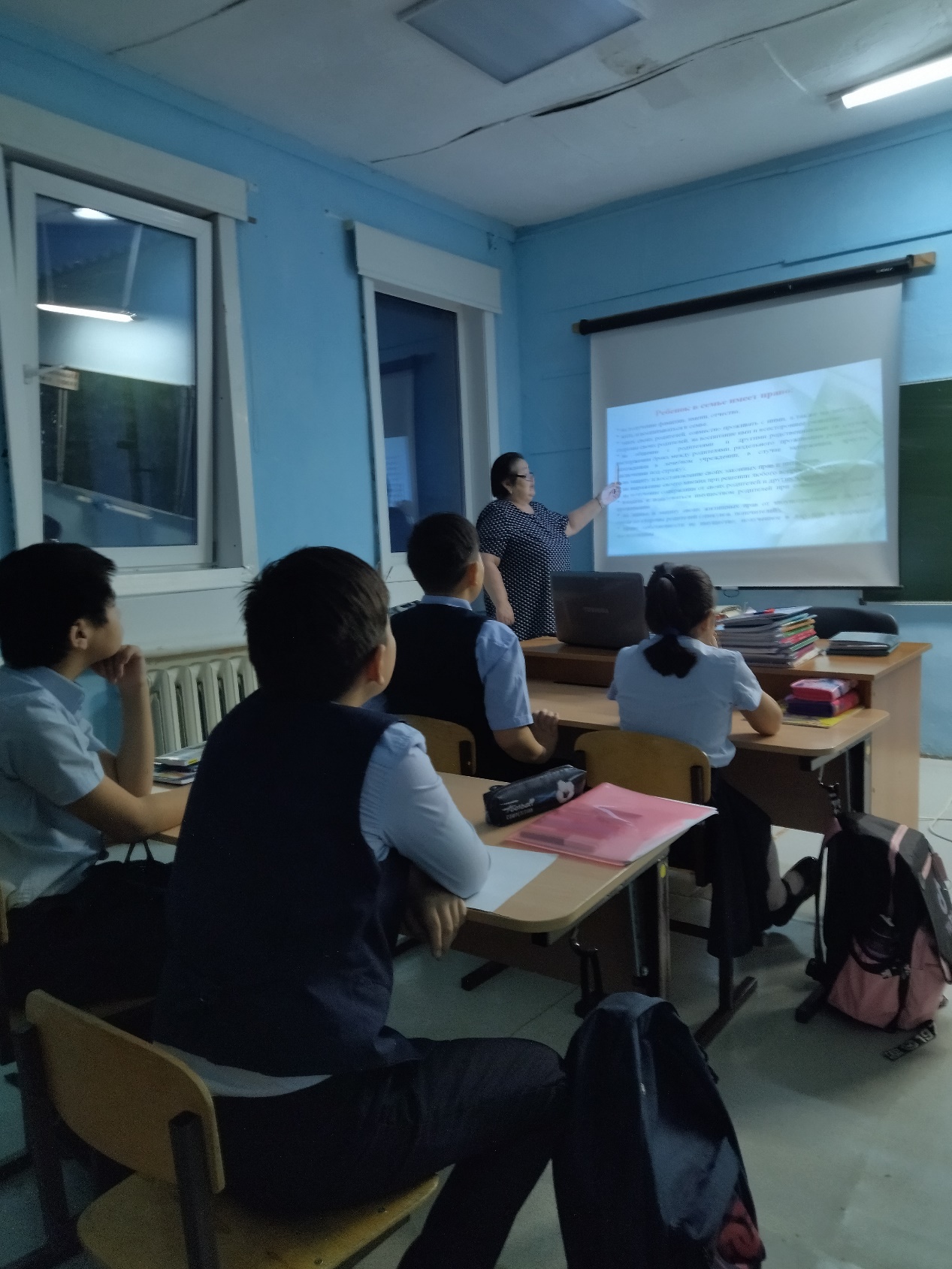 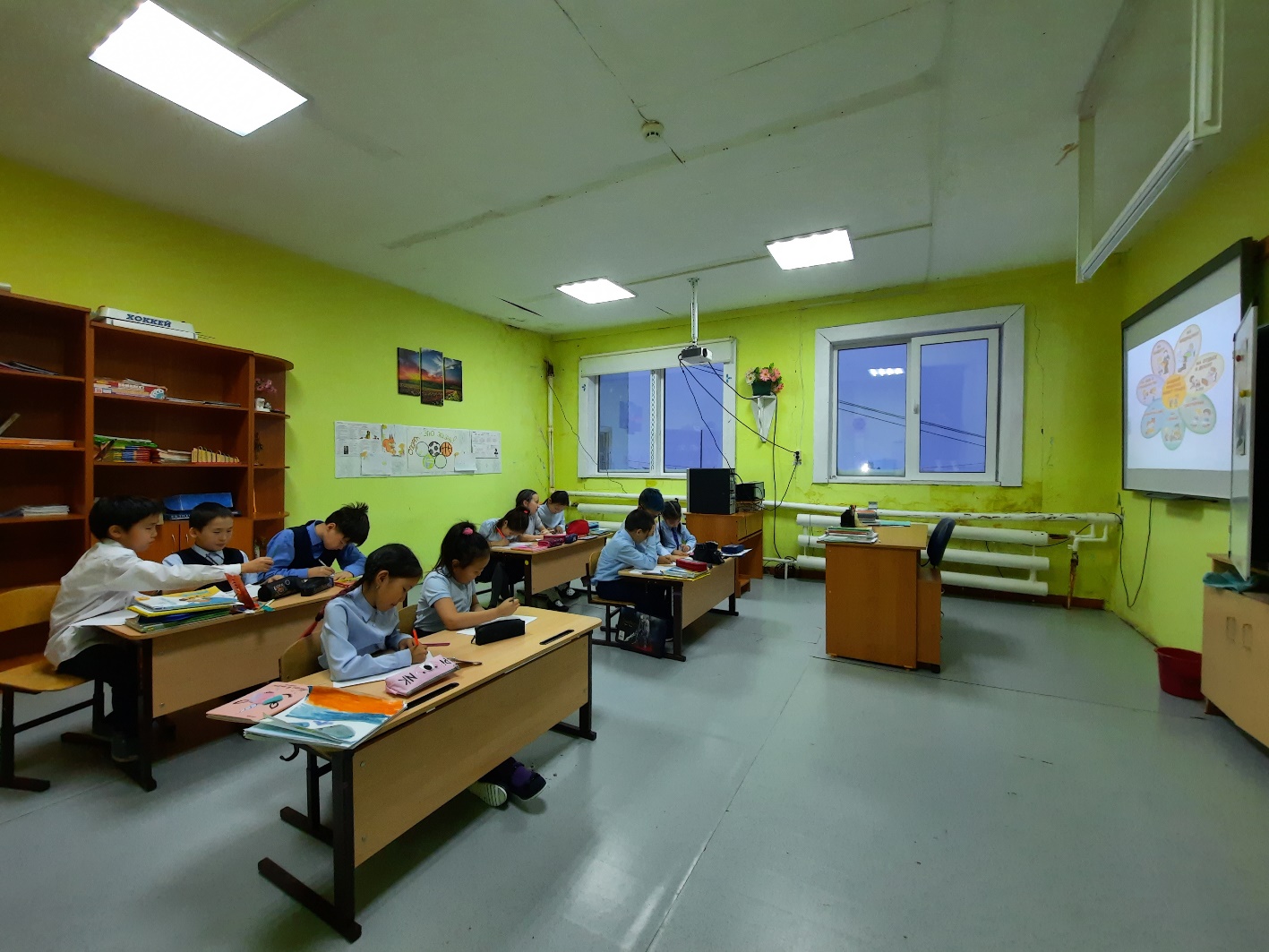 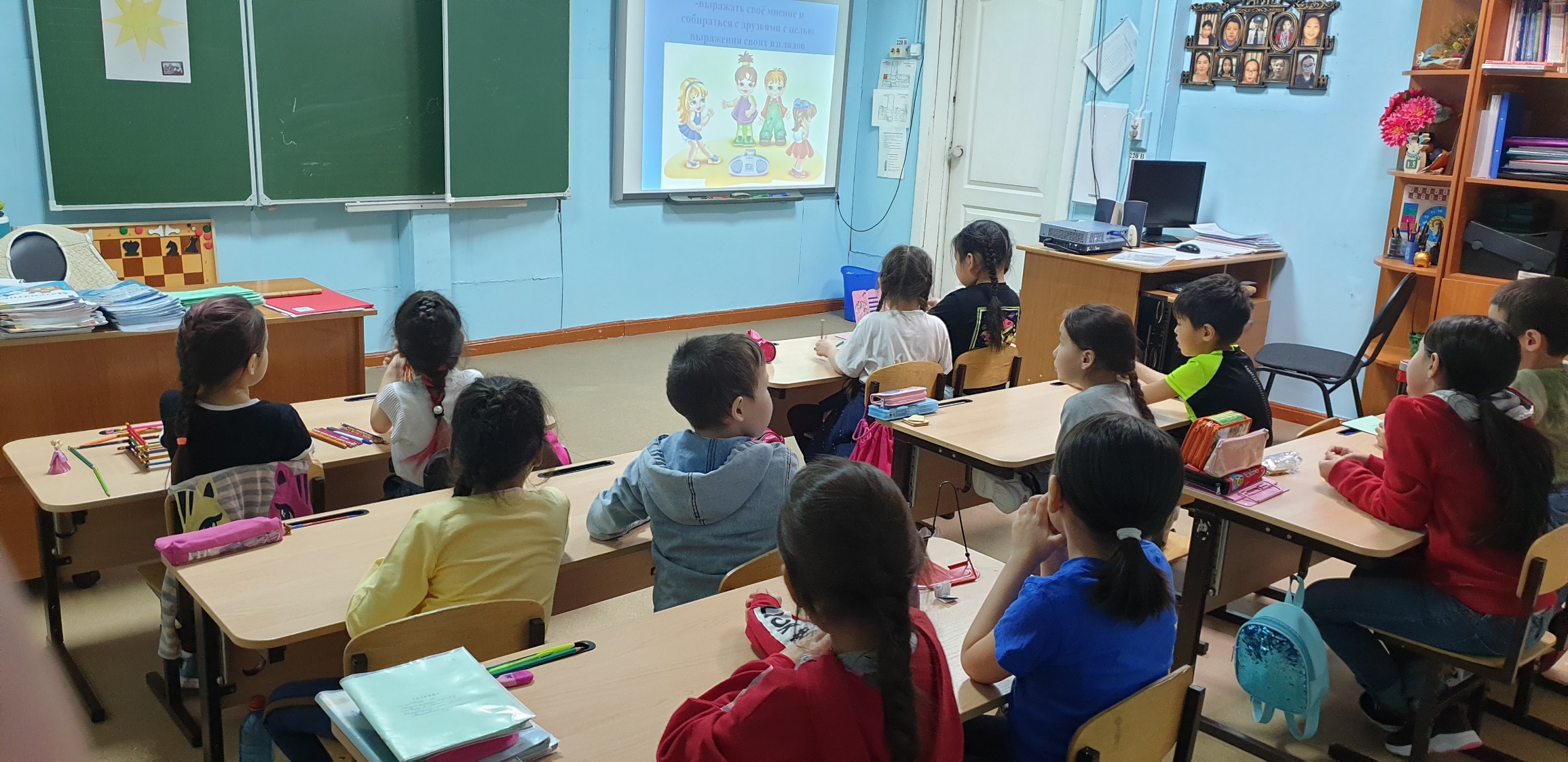 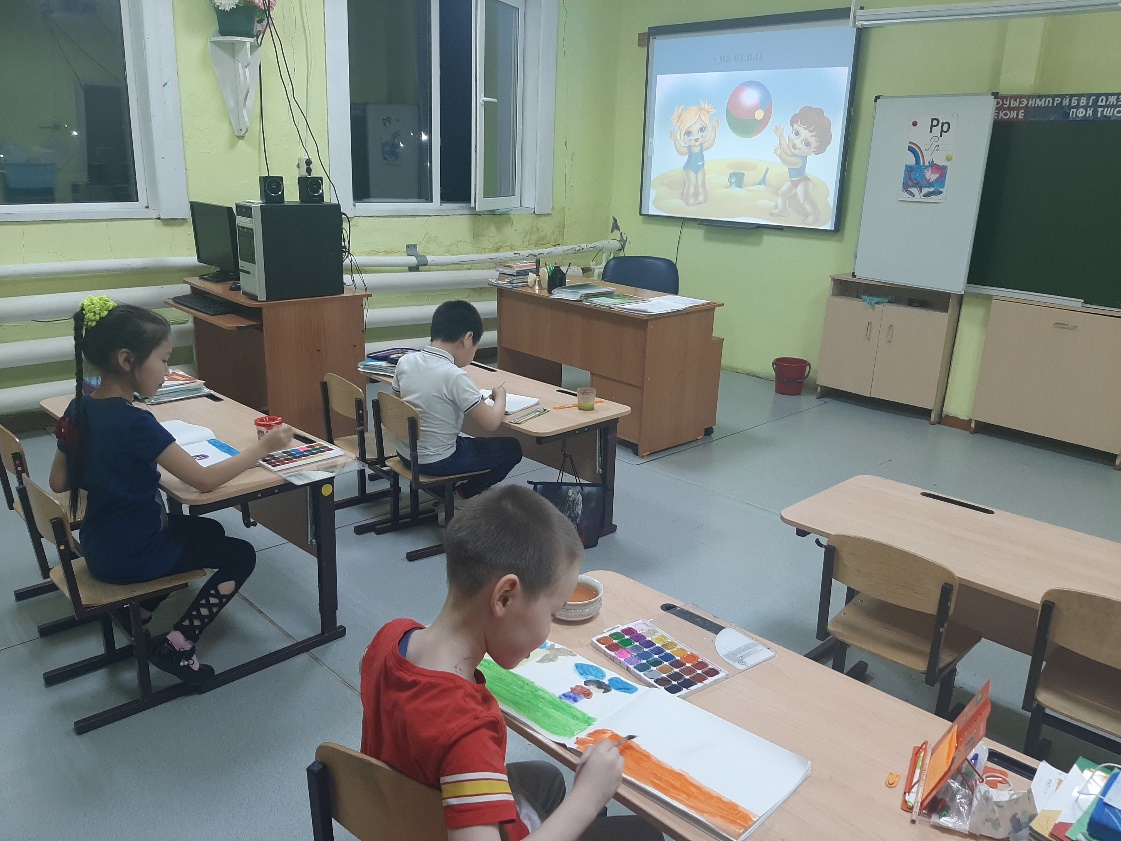 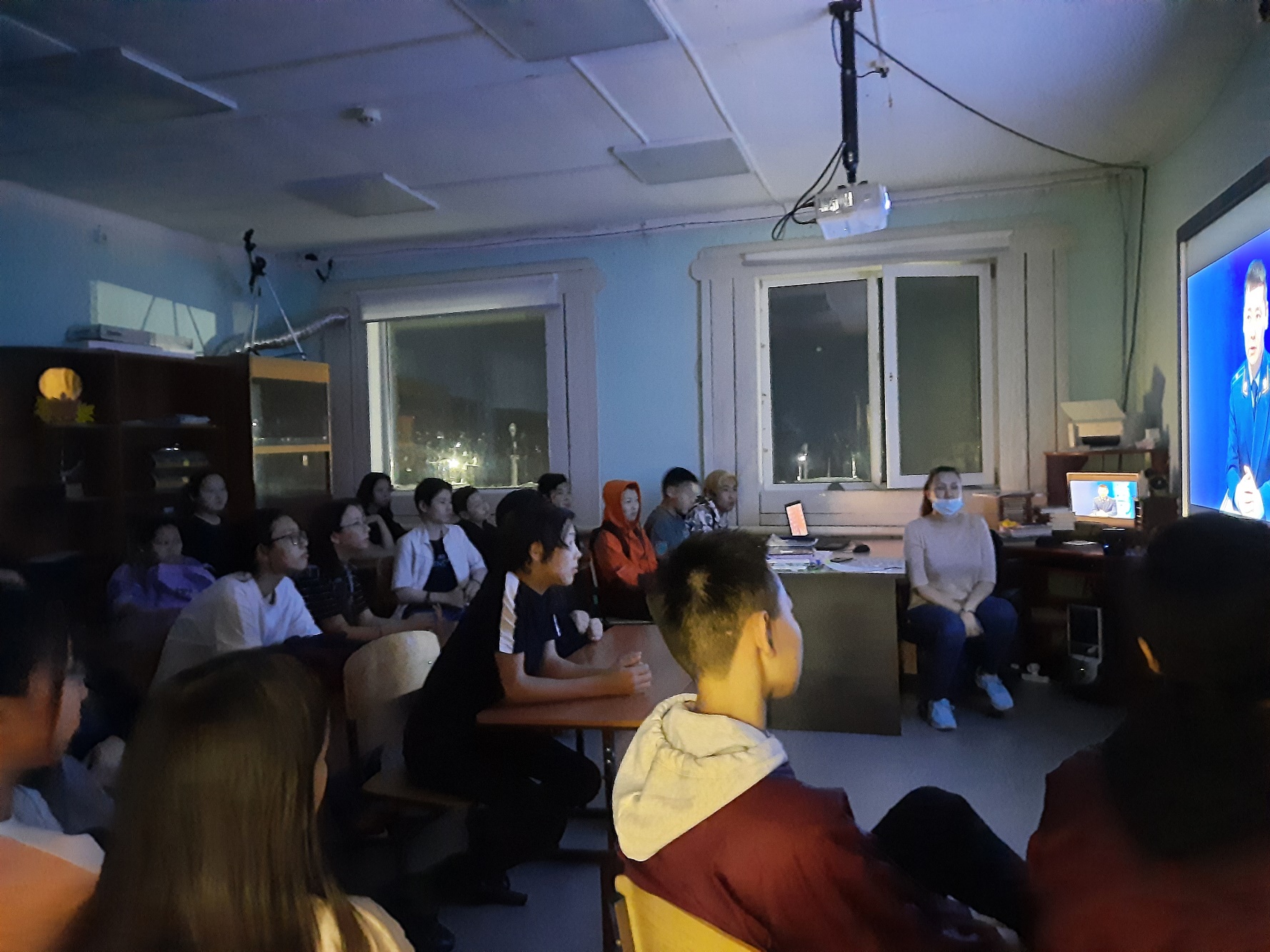 